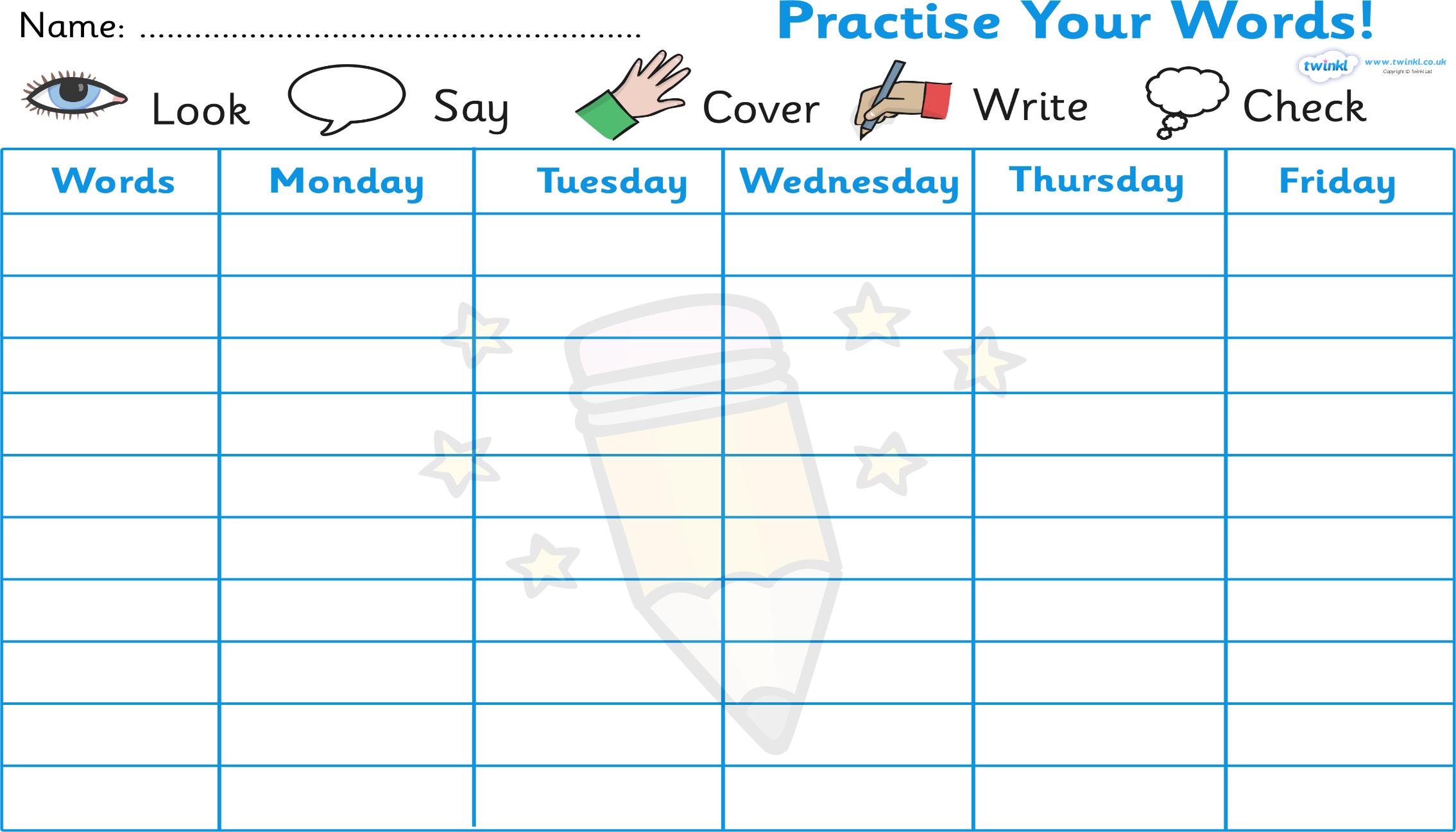 Given 7.5.21 Test Friday 14.5.21 Remember to learn them out of order too. TURN OVER FOR THE REST OF THE WEEK!Keep going, practise makes perfect!Spellings FridaySaturdaySundaysciencesceneascenddescendscissorsscentcrescentnewspaperourareMondayTuesdayWednesdayThursday